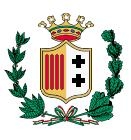 CITTA’ METROPOLITANA DI REGGIO CALABRIASettore  11 -   VIABILITA’ -  Servizio mobilita’, trasporti, itsAl Dirigente del Settore 11Piazza Castello (Ex Compartimento FF. SS.)
89125 -  Reggio CalabriaDichiarazione sostitutiva di Certificazione e dell’Atto di Notorietà(da utilizzare per il rilascio tessere al personale degli studi di consulenza automobilistica)(artt. 46 e 47 T.U. sulla documentazione amministrativa D.P.R. 445/2000)_l_ sottoscritt__ __________________________________________________________________nat__ a _______________________________________________ (___) il ___________________a conoscenza di quanto prescritto dalla normativa vigente e dall’art. 76 del DPR 445/2000  sulla responsabilità penale cui può andare incontro in caso di dichiarazioni mendaci, ai sensi e per gli effetti di cui agli artt. 46 e 47 del citato T.U. e sotto la propria personale responsabilitàD I C H I A R Adi non essere stato sottoposto a misure amministrative di sicurezza personali o a misure di prevenzione;di non essere stato interdetto o inabilitato;di essere __________________________ dell’impresa _______________________________ dalla data del ____________________ sino al ______________________ con orario ____________________________________________________________________________Data________________                                        Il dichiarante _________________________N.B. Stampare fronte-retroINFORMATIVA AI SENSI DEL DECRETO LEGISLATIVO N. 196/2003 (Codice in materia di protezione dei dati personali)I dati personali contenuti nella presente domanda sono raccolti e conservati presso gli archivi cartacei o informatizzati della –Città Metropolitana  di Reggio Calabria– Settore 11- Viabilità – Servizio Mobilità, Trasporti,ITS – Piazza Castello(ex Compartimento FF.SS.)  89125 Reggio Calabria, secondo le prescrizioni previste dal D.Lgs. 30/06/2003 n. 196. Per esigenze organizzative interne, i dati potranno essere consegnati tra le sedi della Città Metropolitana, anche senza comunicazione esplicita all'impresa. Il conferimento dei dati è obbligatorio e gli stessi saranno utilizzati per il conseguimento di finalità istituzionali proprie della Città Metropolitana in materia ed, in particolare, per l’espletamento del procedimento amministrativo per cui essi sono stati forniti, nonchè per gli adempimenti ad esso connessi. I dati conferiti potranno essere comunicati e diffusi anche per via telematica, per le stesse finalità di carattere istituzionale, comunque nel rispetto dei limiti previsti dal D.Lgs. 196/2003.1)□di non aver riportato condanne definitive per delitti contro la pubblica amministrazione, contro l’amministrazione della giustizia, contro la fede pubblica, contro l’economia pubblica, l’industria e il commercio, ovvero per i delitti di cui agli artt. 575, 624, 628, 629, 630, 640, 646, 648 e 648-bis del codice penale, per il delitto di emissione di assegno senza provvista di cui all’art. 2 della legge 15/12/1990, n. 386, o per qualsiasi altro delitto non colposo per il quale la legge preveda la pena della reclusione non inferiore, nel minimo, a 2 anni e, nel massimo, a 5 anni; 2)□di aver riportato le seguenti condanne __________________________________________ _________________________________________________________________________ ostative al rilascio dell’autorizzazione all’esercizio dell’attività di consulenza per la circolazione dei mezzi di trasporto, ai sensi della legge n. 264/91 art. 3 e di aver ottenuto con sentenza definitiva del ______________ la riabilitazione